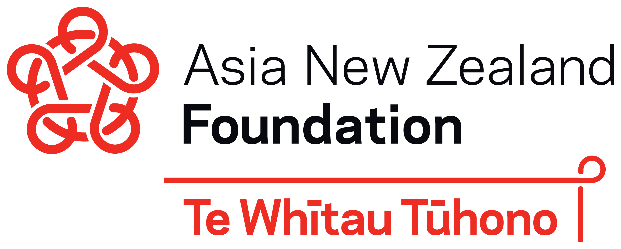 ASEAN ENTREPRENEURSHIP PROGRAMMEAPPLICATION FORMPlease ensure you fill in this application form as comprehensively as you can as the decision to include you in the selection process will be based on the information you provide. Once you have completed the application form, please submit it at this link. By completing this application form you:confirm that the information given in this application is complete and accurate to the best of your knowledge.understand that the information requested in this application form will be used solely for the purpose of assessing your application for the entrepreneurship programme, and that personal information contained in the application will be made available to members of the selection panel.Personal DetailsEMPLOYMENT HISTORYINTERESTS/EXTRACURRICULAR ACTIVITIESPlease list professional associations/volunteer organisations you are a member in which you are actively involved.REFEREESPlease give the names and contact details of two referees the selection panel can contact to seek their opinion on your suitability for this opportunity.Please note that the selection panel may also approach other people in their networks to seek their advice.LANGUAGESPlease list any language/s you speak (other than English).CAREERPlease explain what you are currently doing in your career.GOALS/ASPIRATIONSWhat do you consider your most important achievement to date to be (either in a personal or professional capacity) and why?What are your future business aspirations?How do you think your visit to New Zealand can help with your business goals?BIOGRAPHICAL STATEMENTPlease write a short narrative (no more than 150 words) describing yourself and your interests.  It should cover:your personal business storyyour personal backgroundany significant achievement. First name/sFamily name Residential addressMobileEmailDate of birthCitizenshipGenderYear(s)EmployerTitleRoles/responsibilityOrganisationInvolvementNamePosition Contact Details 